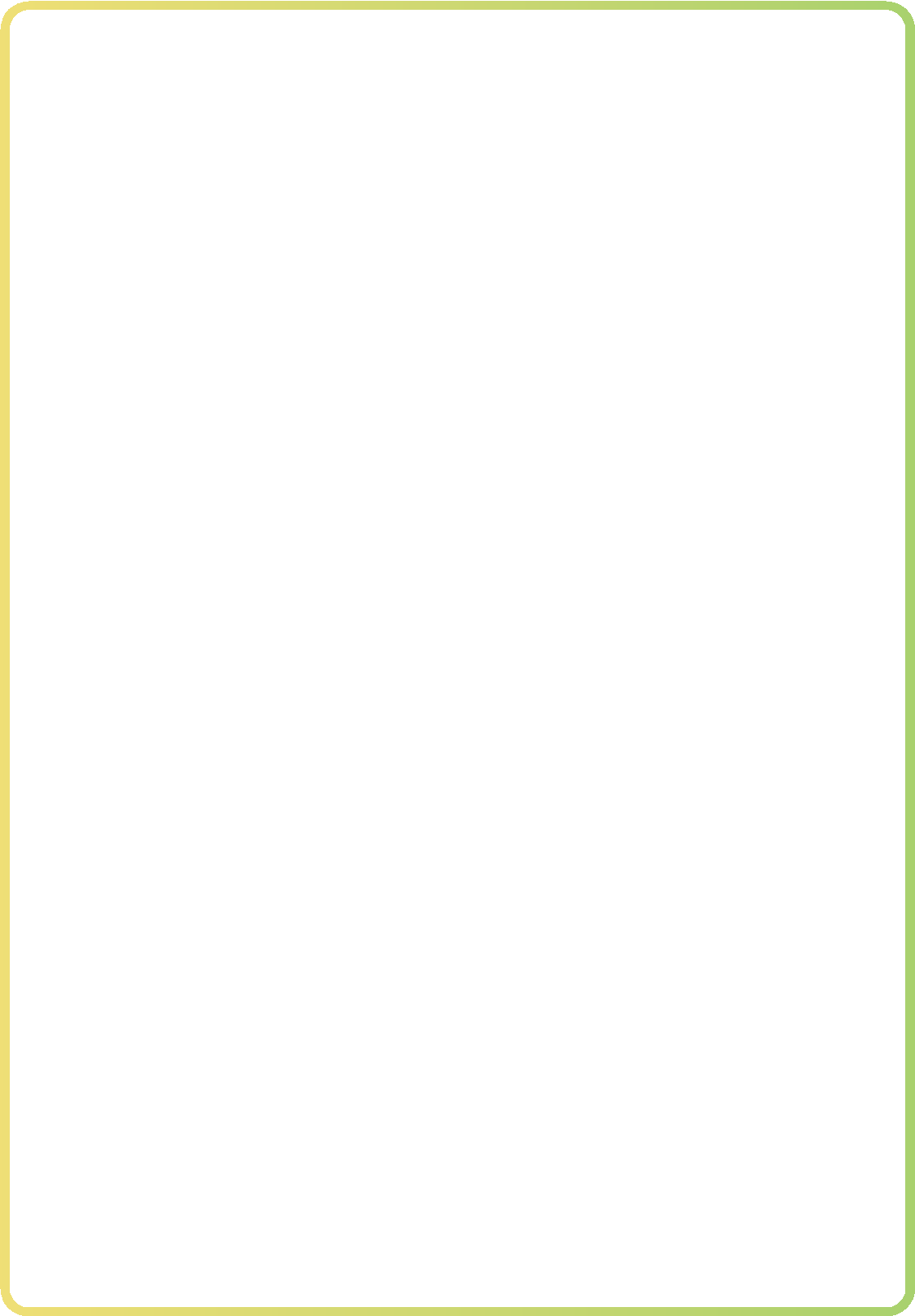 IZJAVAVlagateljIzjavljamo, da se podatki, ki smo jih navedli v Vlogi za pridobitev certifikata Zaupanja vreden upravnik za leto _____ niso spremenili in da:je pri nas v rednem delovnem razmerju zaposlena vsaj ena oseba, ki ima pridobljeno vsaj VI. stopnjo izobrazbe in 10 let delovnih izkušenj v storitveni dejavnosti ali VII. stopnjo izobrazbe in 5 let delovnih izkušenj v storitveni dejavnosti;v obliki ustreznih delovnih razmerij ali s pomočjo dolgoročnih pogodb z zunanjimi izvajalci zagotavljamo ustrezno kadrovsko strukturo izvajalcev posameznih nalog;za delitev stroškov upravljanja uporabljamo programsko opremo priznanih dobaviteljev; imamo vzpostavljen sistem preverjanja zadovoljstva uporabnikov storitev upravljanja;__________________________________________________________________________________________________________________________________________ (po potrebi dopolnite).Kraj in datum:								Podpis odgovorne osebe:									 ____________________Firma:Sedež:Matična številka:Matična številka:Davčna številka:Davčna številka: